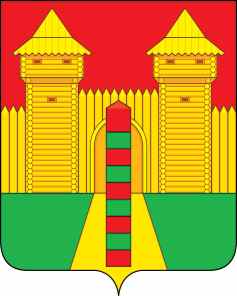 АДМИНИСТРАЦИЯ  МУНИЦИПАЛЬНОГО  ОБРАЗОВАНИЯ «ШУМЯЧСКИЙ   РАЙОН» СМОЛЕНСКОЙ  ОБЛАСТИП О С Т А Н О В Л Е Н И Еот   07.04.2022г.      № 198-а        п. Шумячи          Рассмотрев Протест прокуратуры Шумячского района Смоленской                    области от 28.03.2022 года №02-33/Прдп42-22-20660023 на Административный                      регламент   по предоставлению муниципальной услуги «Заключение, изменение, прекращение и расторжение договоров социального найма жилого помещения муниципального жилищного фонда Шумячского городского поселения»,                утвержденный постановлением Администрации муниципального образования «Шумячский район» Смоленской области № 189 от 10.03.2016 года          Администрация муниципального образования «Шумячский район»                 Смоленской областиП О С Т А Н О В Л Я Е Т:1. Внести в Административный регламент предоставления  Администрацией муниципального образования «Шумячский район» Смоленской области муниципальной услуги «Заключение, изменение, прекращение и расторжение договоров социального найма жилого помещения муниципального жилищного фонда Шумячского городского поселения» (далее – Административный регламент), утвержденный постановлением Администрации муниципального образования «Шумячский район» Смоленской области от 10.03.2016 г. № 189 (в редакции постановления Администрации муниципального образования «Шумячский район» Смоленской области от 11.04.2016 № 310, от 20.05.2020 № 269, следующее изменение:          -  раздел 3. «Состав, последовательность и сроки выполнения административных процедур, требования к порядку их выполнения» дополнить подразделом 3.3. «Организация предоставления муниципальных услуг в упреждающем (проактивном) режиме» в следующей редакции:            «3.3. Организация предоставления муниципальных услуг в упреждающем (проактивном) режиме.         При наступлении событий, являющихся основанием для предоставления муниципальных услуг, орган, предоставляющий муниципальную услугу, вправе:         1)   проводить   мероприятия, направленные   на   подготовку   результатов предоставления муниципальных услуг, в том числе направлять межведомственные запросы, получать на них ответы, после чего уведомлять заявителя о возможности подать запрос о предоставлении соответствующей услуги для немедленного получения результата предоставления такой услуги;         2) при  условии наличия запроса заявителя о предоставлении муниципальных услуг,  в  отношении  которых  у  заявителя  могут  появиться  основания  для  их предоставления   ему   в   будущем,   проводить   мероприятия,   направленные   на формирование  результата  предоставления  соответствующей  услуги,  в  том  числе направлять  межведомственные  запросы,  получать  на  них  ответы,  формировать результат  предоставления  соответствующей  услуги,  а  также  предоставлять  его заявителю  с  использованием  портала  государственных  и  муниципальных  услуг  и уведомлять заявителя о проведенных мероприятиях.         Случаи и порядок предоставления муниципальных услуг в упреждающем (проактивном) режиме устанавливаются   действующим   законодательством   и Административным регламентом.».           2. Настоящее постановление разместить в информационно-телекоммуникационной сети «Интернет» на официальном сайте Администрации муниципального образования «Шумячский район» Смоленской области.3. Контроль за исполнением настоящего постановления возложить на начальника Отдела городского хозяйства Администрации муниципального               образования «Шумячский район» Смоленской области.О внесении изменений в Административный регламент предоставления               Администрацией  муниципального            образования «Шумячский район»       Смоленской области муниципальной услуги «Заключение, изменение,              прекращение и расторжение договоров социального найма жилого помещения муниципального жилищного фонда Шумячского городского поселения»  Глава муниципального образования«Шумячский район» Смоленской области                            А.Н. Васильев